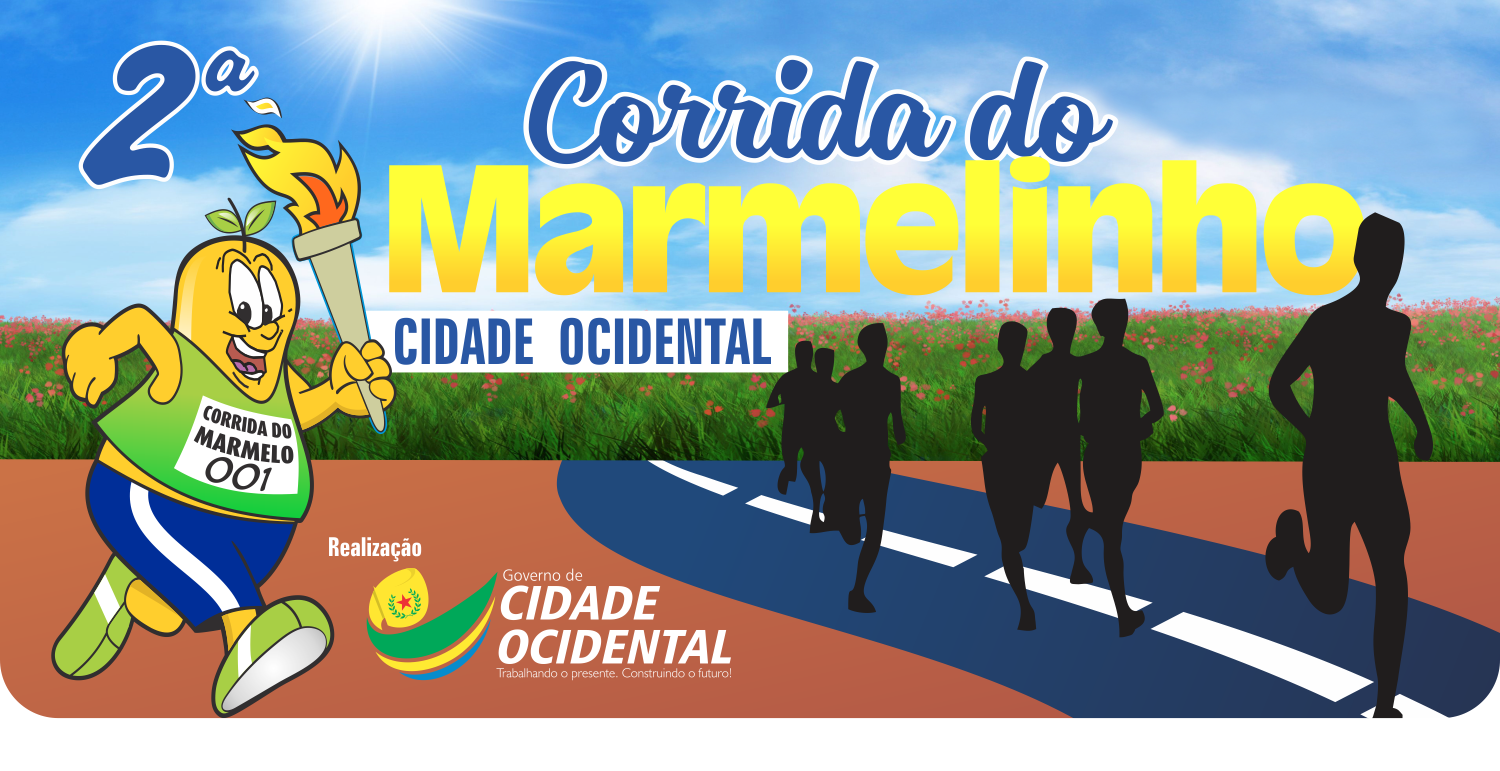 Ficha de inscrição corrida do marmelinhoNome do atleta:________________________________________________________ Endereço: ____________________________________________________________Bairro: ________________________Complemento: ___________________________CEP: ________________ Cidade: ____________________Estado:_______________Data de Nascimento _____/_____/_____          Sexo: (   ) feminino     (   ) masculinoCamiseta: (   )P      (   )M      (   )G      (   )GG      (   )EGResponsável:Nome:________________________________________________________________E-mail:_______________________________________________________________Tel. (     ) _________________________ Cel. (     )____________________________ RG: ______________________________ CPF:_______________________________Categoria:Feminino(   ) 10/11 anos(    ) 12/13 anos(    ) 14/15 anosMasculino(    ) 10/11 anos(    ) 12/13 anos(    ) 14/15 anos_____________________________________________________________Assinatura do Responsável                                     2ª viaTermo de responsabilidade Ao inscrever o menor acima para a Corrida do Marmelinho de Cidade Ocidental, declaro ter conhecimento do regulamento deste evento; ter treinado e preparado convenientemente o atleta para a atividade, o submetido recentemente a exame médico, sendo considerado (a) em condições físicas satisfatórias para participar da competição. Declaro ainda, como responsável, isentar irrestritamente os organizadores e patrocinadores do evento de qualquer responsabilidade por danos ou prejuízos materiais e corporais que, por ventura, o menor venha a sofrer em decorrência da inscrição e/ou participação da referida prova.Cidade Ocidental, ______ de _____________________ de ___________